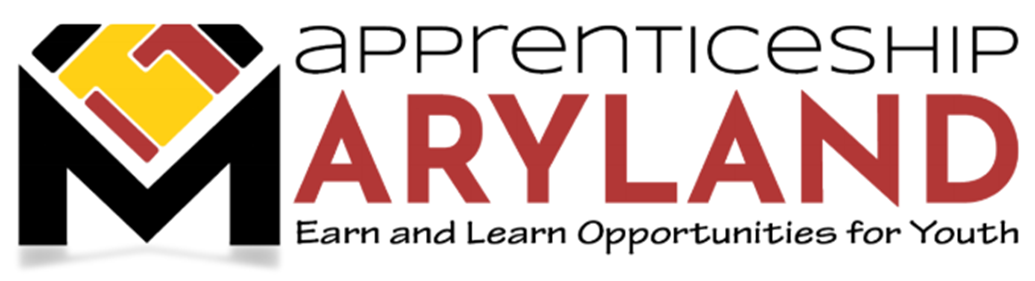 Youth Apprenticeship Advisory CommitteeJuly 22, 2021 MeetingAgendaWelcome and IntroductionsApproval of MinutesDiscussion Regarding Status of Apprenticeship Maryland Program (AMP)Review statistics from Current Youth Apprenticeship Program Overview document (attached)Current AMP youth apprentices by industry of focusCurrent average hourly wageFinal 2020-2021 RegistrationsCurrent 2021-2022 Registrations to dateMSDE Update – 2020-2021 School Year Wrap-UpPolicy Update – Commencement of Policy Development Process and BackgroundLegislative Update – N/AMarketing Update – SAE 2020 Youth Apprenticeship and Community College Award Solicitations; SAE 2020 Supported Statewide Marketing CampaignOther Business